«Руководство пользователя Программы для ЭВМ «Центр управления большими данными»Листов 16Оглавление1	ВВЕДЕНИЕ	41.1	Область применения	41.2	Краткое описание возможностей	41.3	Уровень подготовки пользователя	51.3.1	Роли пользователей системы	51.3.2	Перечень эксплуатационной документации, с которой необходимо ознакомиться пользователю	52	НАЗНАЧЕНИЕ И УСЛОВИЯ ПРИМЕНЕНИЯ	52.1	Виды деятельности, функции, для автоматизации которых предназначена Система	52.2	Условия, при соблюдении которых обеспечивается применение средства автоматизации в соответствии с назначением	62.2.1	Требования к программному обеспечению	62.2.2	Требования к техническому обеспечению	73	ПОДГОТОВКА К РАБОТЕ	74	ОПИСАНИЕ ОПЕРАЦИЙ	74.1	Вход в систему	74.2	Управление учетной записью пользователя	94.3	Управление инфраструктурой	104.3.1	Создание кластера	104.3.2	Редактирование кластера	114.3.3	Добавление сервера в кластер	124.3.4	Редактирование параметров сервера	134.4	Планировщик заданий	154.5	Выход из Системы	16АННОТАЦИЯНастоящий документ является руководством пользователя с правами Администратора по эксплуатации программы для ЭВМ «Центр управления большими данными» (далее по тексту – ПО ЦУБД, Система) в части развертывания компонент.Настоящий документ представляет собой руководство пользователя создаваемой автоматизированной системы и разработан в соответствии с:ГОСТ 34.201-89 «Автоматизированные системы. Виды, комплектность и обозначение документов при создании автоматизированных систем»;РД 50-34.698-90 «Автоматизированные системы. Требования к содержанию документов»;ГОСТ 2.105-95 «Единая система конструкторской документации. Общие требования к текстовым документам».ГОСТ 34.003–90 «Автоматизированные системы. Термины и определения» — в части терминологии;ГОСТ 34.201–89 «Виды, комплектность и обозначение документов при создании автоматизированных систем»; ГОСТ 19.101–77 «Виды программ и программных документов»;ГОСТ 19.103–77 «Обозначение программ и программных документов».СПИСОК СОКРАЩЕНИЙ И ОБОЗНАЧЕНИЙВВЕДЕНИЕНастоящий документ является руководством администратора (пользователя с набором прав «Администратор») по эксплуатации веб-интерфейса ПО ЦУБД.Область примененияСистема предназначена для управления процессом установки компонент, а также настройки и удаления компонент. Система должна позволять выполнить развертывание необходимого рабочего окружения на удаленном рабочем сервере.Краткое описание возможностейСистема позволяет автоматизировать следующие функции:Развертывание рабочей среды на удаленных серверах;Настройка разворачиваемых компонент.Процесс установки и настройки компонент осуществляется через разработанный веб-интерфейс. Пользовать в веб-интерфейсе имеет возможность задать параметры необходимые для формирования конфигурационных файлов необходимых для развертывания компонент включая параметры kerberos.После задания параметров конфигурационных файлов Система выполняет установку пакетов компонент на сервера с учетом параметров, заданных через веб-интерфейс. Уровень подготовки пользователяПользователь Системы должен обладать базовыми навыками работы на ПК, в частности с Интернет-браузерами.Роли пользователей системыВ Системе предусмотрена одна роль пользователя:Пользователь – специалист, выполняющий свои функции в соответствии с должностными инструкциями Заказчика;Перечень эксплуатационной документации, с которой необходимо ознакомиться пользователюЭксплуатационная документация имеет следующий состав:Руководство пользователя;Руководство администратора.НАЗНАЧЕНИЕ И УСЛОВИЯ ПРИМЕНЕНИЯВиды деятельности, функции, для автоматизации которых предназначена СистемаСистема позволяет автоматизировать следующие функции:Создание bash скриптов для установки компонент приведенных в Таблица 1;Создание конфигурационного файла для определения порядка установки базовых скриптов;Создание конфигурационного файла для формирования списка серверов с ролями;Реализация функционала для установки пакетов на удалённые сервера;Создание конфигурационного файла для настройки параметров kerberos.Таблица 1 Перечень разворачиваемых компонентУсловия, при соблюдении которых обеспечивается применение средства автоматизации в соответствии с назначением Работа пользователей Системы возможна при выполнении следующих требований к рабочему месту:Требования к программному обеспечению;Требования к техническому обеспечению.Требования к программному обеспечениюПользователи могут работать с веб-приложением Системы.Требования к программному обеспечению ПК пользователей, работающих через веб-интерфейсДля работы с Системой на ПК пользователей, работающих через веб-интерфейс, должен быть установлен один из приведенных браузеров:Microsoft Internet Explorer версии 10.0 и выше;Mozilla FireFox версии 22.0 и выше;Google Chrome версии 27.0.1453.116 и выше; Safari версии 5.1.5 и выше.Требования к программному обеспечению серверных системДля работы с Системой на сервере должна быть установлена операционная система CentOs 7 или OS Redhat 7.Требования к техническому обеспечениюДля работы с Системой на ПК пользователя должна быть установлена операционная система Windows 7 и выше.ПОДГОТОВКА К РАБОТЕПеред началом работы с Системой необходимо проверить подключение к сети Интернет и установить программное обеспечение, указанное в разделе 2.2.1.1 Требования к программному обеспечению ПК пользователей, работающих через веб-интерфейс.ОПИСАНИЕ ОПЕРАЦИЙВход в системуДля входа в Систему выполните следующие действия:Запустите браузер.В адресной строке браузера введите адрес, по которому развернута Система P3 manager с указанием порта 80.Нажмите клавишу Enter. Откроется окно входа в Систему (Рисунок 1).В поле Username введите имя пользователя.В поле Password введите пароль пользователя.Примечание — Доступы по умолчанию: admin: AdminPwd123.Нажмите кнопку Sign In.Примечание — Чтобы сохранить данные для следующего входа в Систему поставьте отметку в поле Keep me signed in.При успешной авторизации откроется главная страница Системы (Рисунок 2).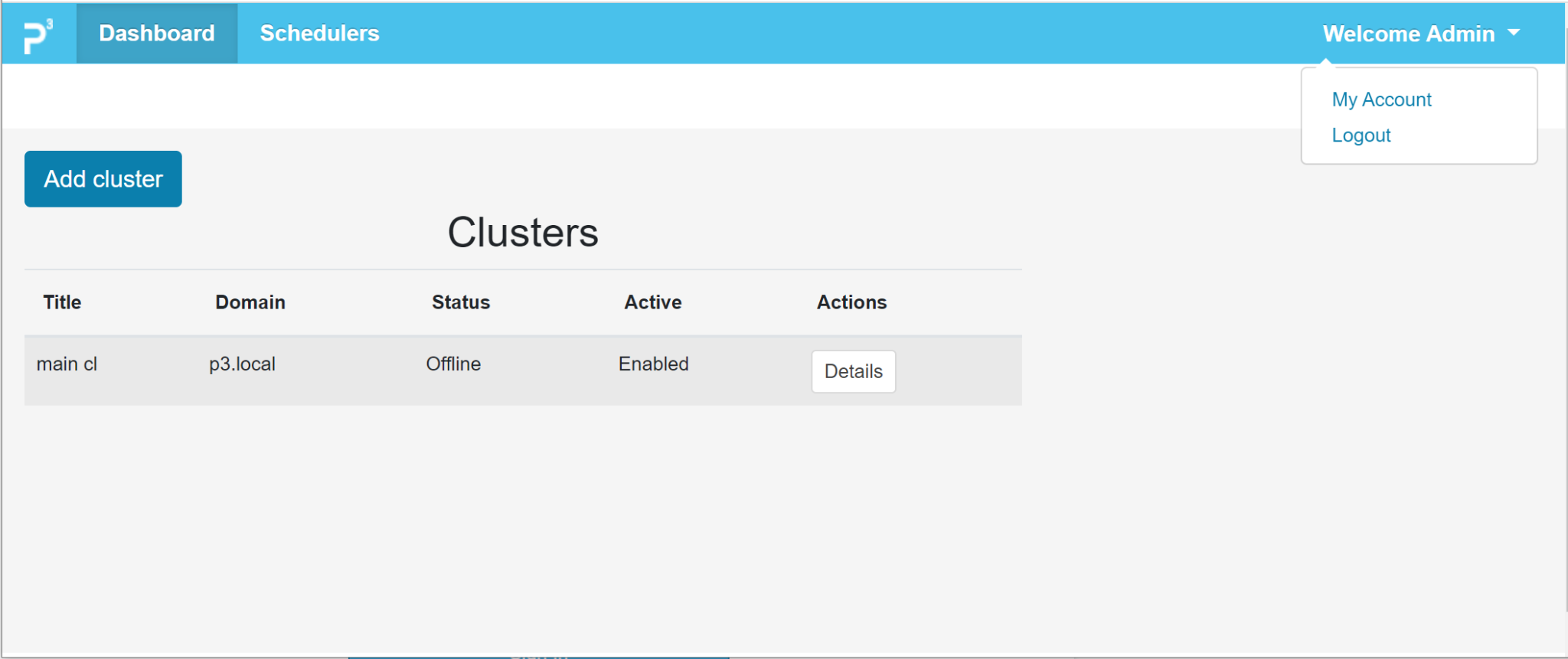 Рисунок 2 – Главная страница СистемыГлавная страница предназначена для просмотра списка кластеров с отображением их состояния и статуса активности.Кнопка Add cluster предназначена для добавления кластера.Кнопка Details предназначена для перехода на страницу кластера.Кнопка My account предназначена для перехода на страницу управления учетной записью пользователя.Кнопка Logout предназначена для выхода из учетной записи.Вкладка Dashboard (по умолчанию) предназначена для работы с инфраструктурой.Вкладка Schedulers предназначена отображения планировщика заданий.Управление учетной записью пользователяДля перехода на страницу управления учетной записью выберете из разворачивающегося списка в правом верхнем углу главной страницы пункт My Account. Страница предназначена для изменения пароля и почтового адреса пользователя.Для изменения пароля выполните следующие действия:В поле Current Password введите текущий пароль.В полях New Password и Confirm Password введите пароль.Нажмите кнопку Change.В Системе изменится пароль пользователя.Для изменения почтового адреса пользователя выполните следующие действия:В поле Current Password введите текущий пароль.В поле Current Email введите адрес электронной почты.Нажмите кнопку Change.В Системе изменится email пользователя.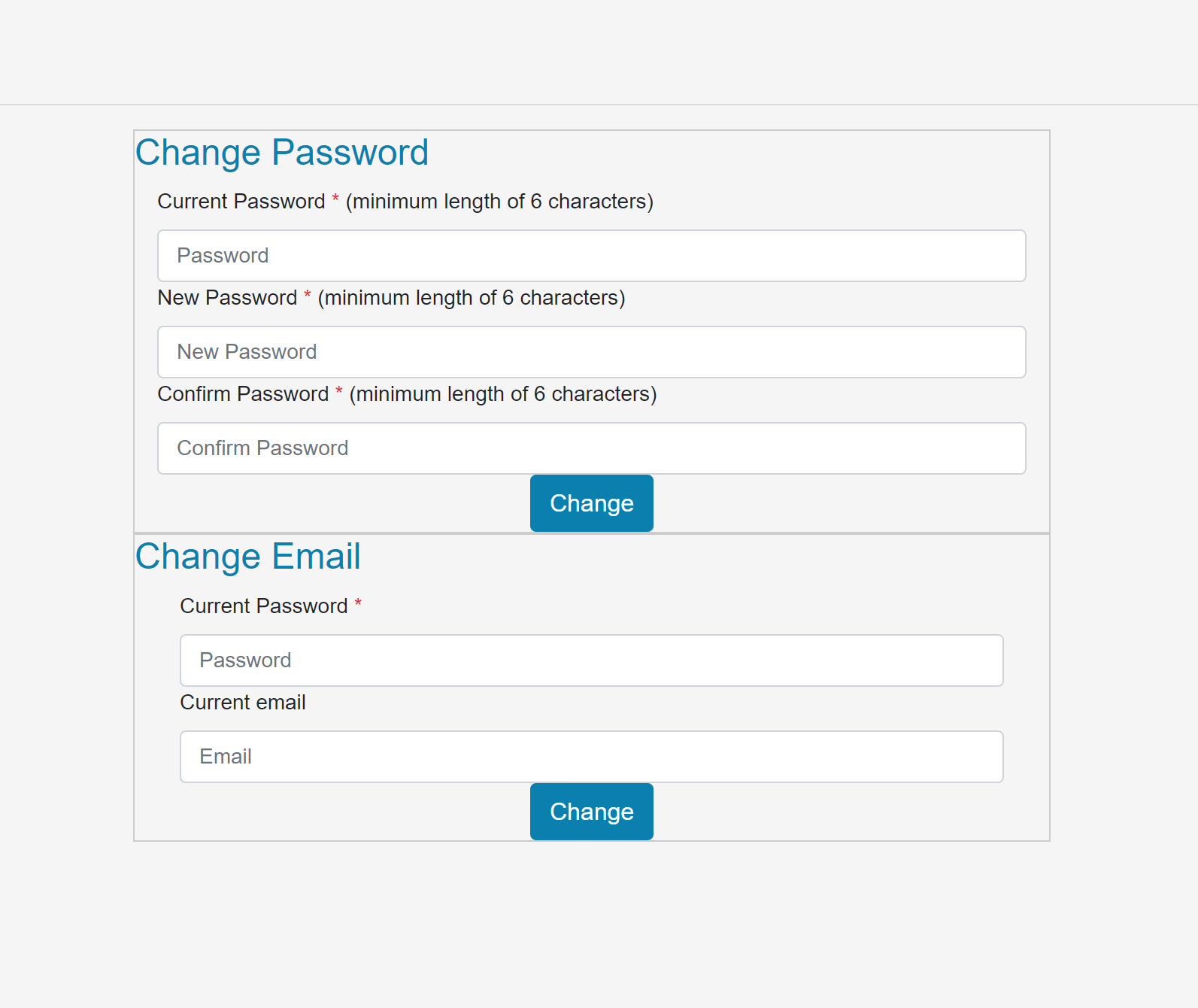 Рисунок 3 – Управление учетной записьюУправление инфраструктуройДанный параграф содержит следующие разделы:Создание кластера;Редактирование кластера;Добавление сервера в кластер;Редактирование параметров сервера.Создание кластераДля создания нового кластера выполните следующие действия:Перейдите на главную страницу Системы на вкладку Dashboard (Рисунок 2).Нажмите кнопку Add cluster. Откроется страница создания нового кластера.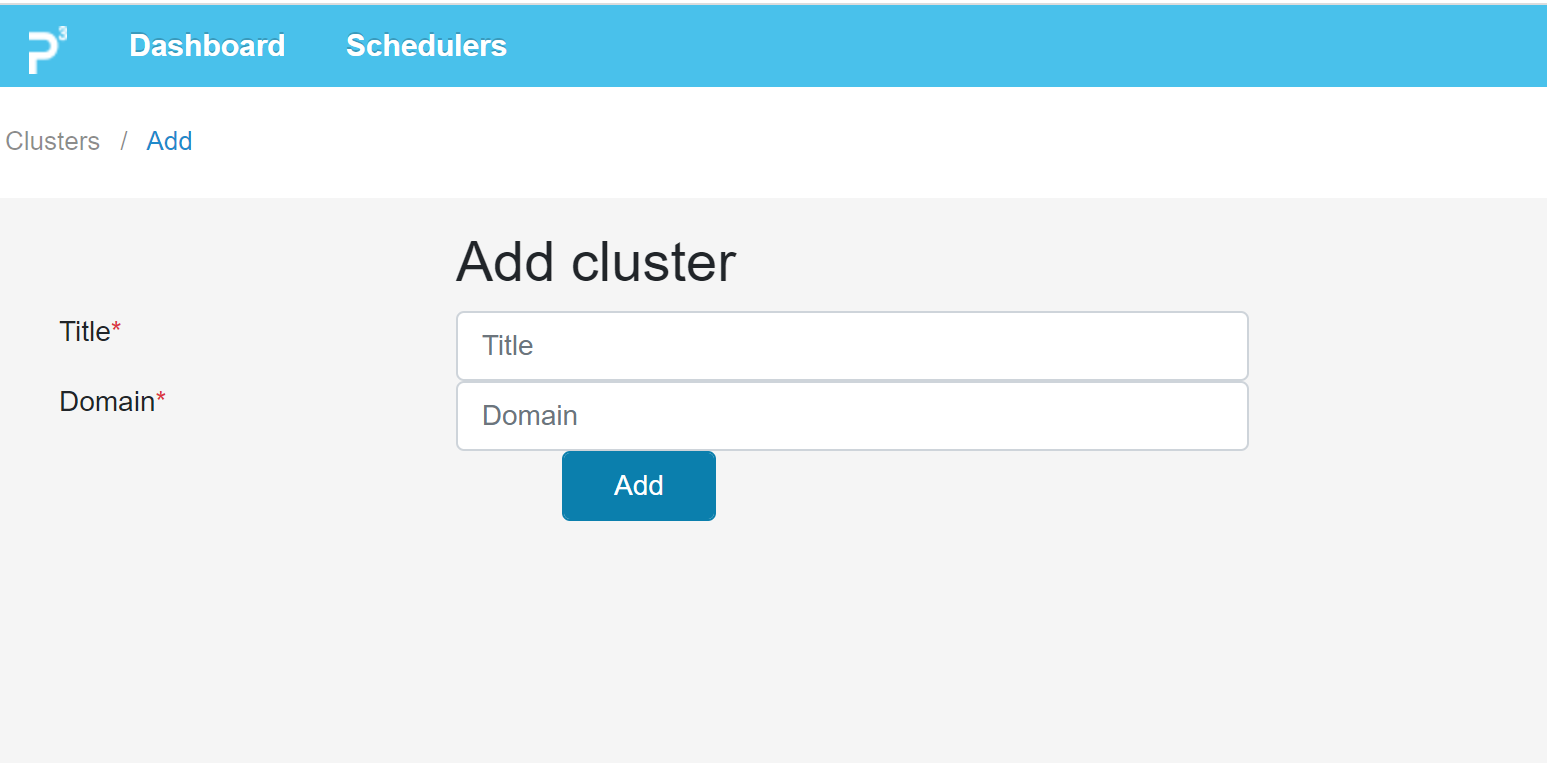 Рисунок 4 – Создание кластераВведите информацию, необходимую для создания кластера:Title – наименование вычислительного кластера, отображаемое в Системе;Domain – домен управления кластером.Нажмите кнопку Add. В списке кластеров на главной странице отобразится новый кластер.Редактирование кластераДля редактирования кластера выполните следующие действия:Перейдите на главную страницу Системы на вкладку Dashboard (Рисунок 2).В списке кластеров нажмите кнопку Details. Откроется страница управления кластером (Рисунок 5). Страница предназначена для просмотра списка серверов в кластере, их основных свойств, состояния, статуса каждого сервера, типа сервера.Кнопка Edit предназначена для редактирования информации о кластере.Кнопка Details предназначена для перехода на страницу сервера.Кнопка Add Server предназначена для добавления нового сервера в кластер.Кнопка Initialize general node предназначена для добавления задания в таблицу планировщика заданий. По заданию на сервер устанавливаются все сервисы из менеджера пакетов P3. Данный тип установки можно развернуть только на одном сервере в кластере.Кнопка Initialize cluster предназначена для добавления задания в таблицу планировщика заданий. По заданию на сервер устанавливаются основные сервисы кластера из менеджера пакетов P3.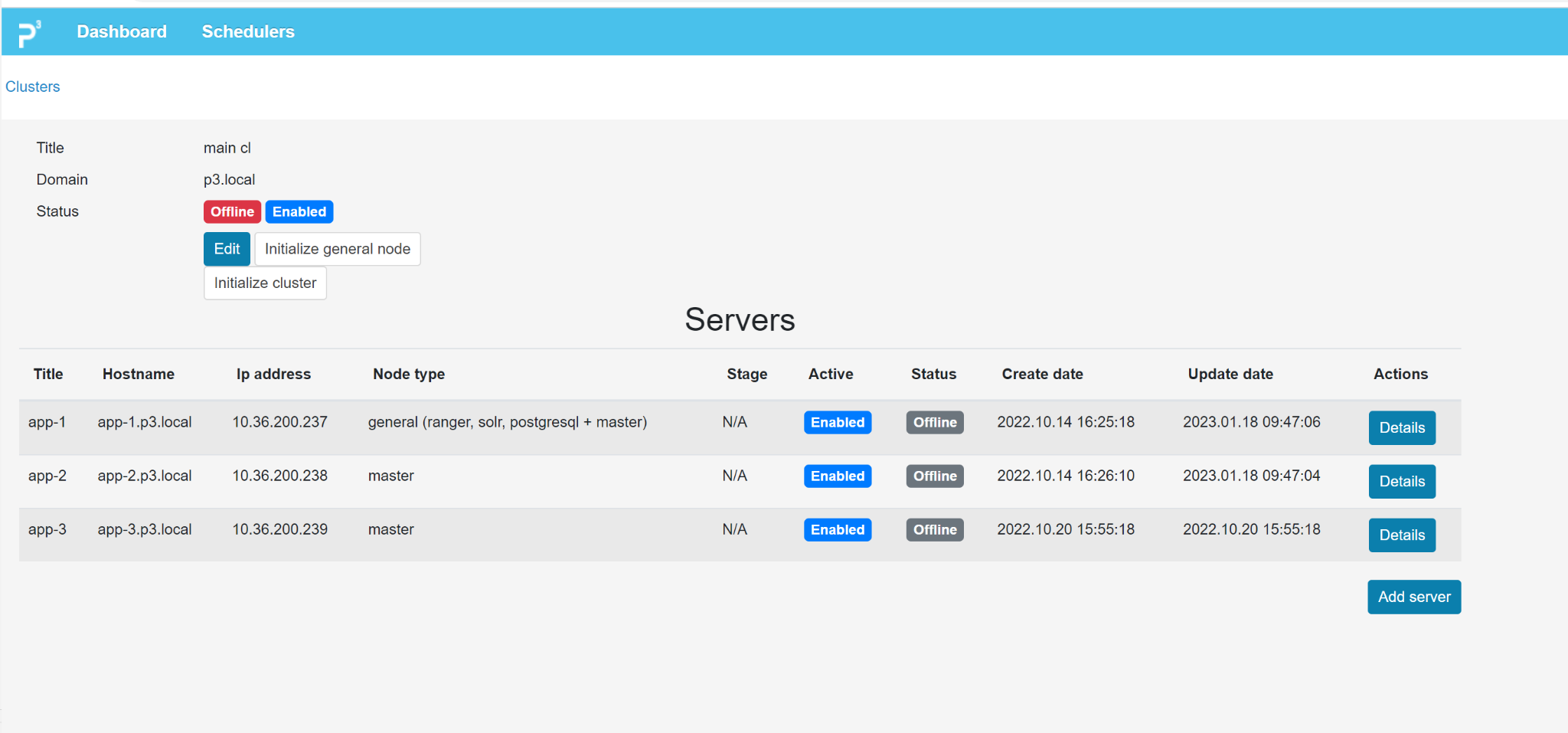 Рисунок 5 – Страница управления кластеромНажмите кнопку Edit. Откроется форма редактирования информации о кластере (Рисунок 6).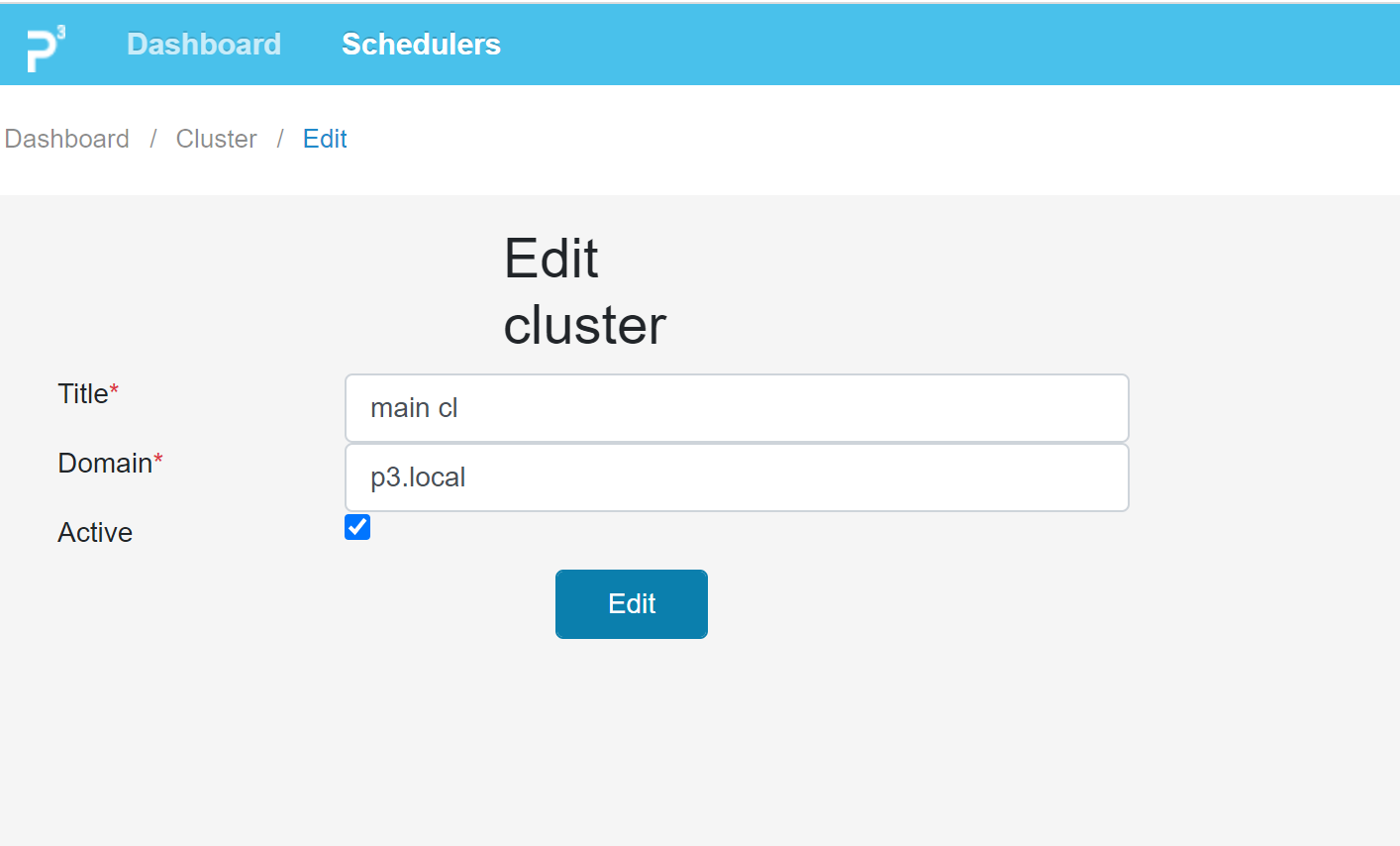 Рисунок 6 – Форма редактирования кластераВ форме доступно редактирование следующих параметров:Title – наименование вычислительного кластера, отображаемое в Системе;Domain – домен управления кластером;Active – флаг активности кластера.Измените необходимые параметры кластера и нажмите кнопку Edit. Параметры кластера обновятся.Добавление сервера в кластерДля добавления сервера в кластер выполните следующие действия:Перейдите на главную страницу Системы на вкладку Dashboard (Рисунок 2).В списке кластеров нажмите кнопку Details. Откроется страница управления кластером (Рисунок 5).Нажмите кнопку Add Server. Откроется форма добавления нового сервера в кластер (Рисунок 7).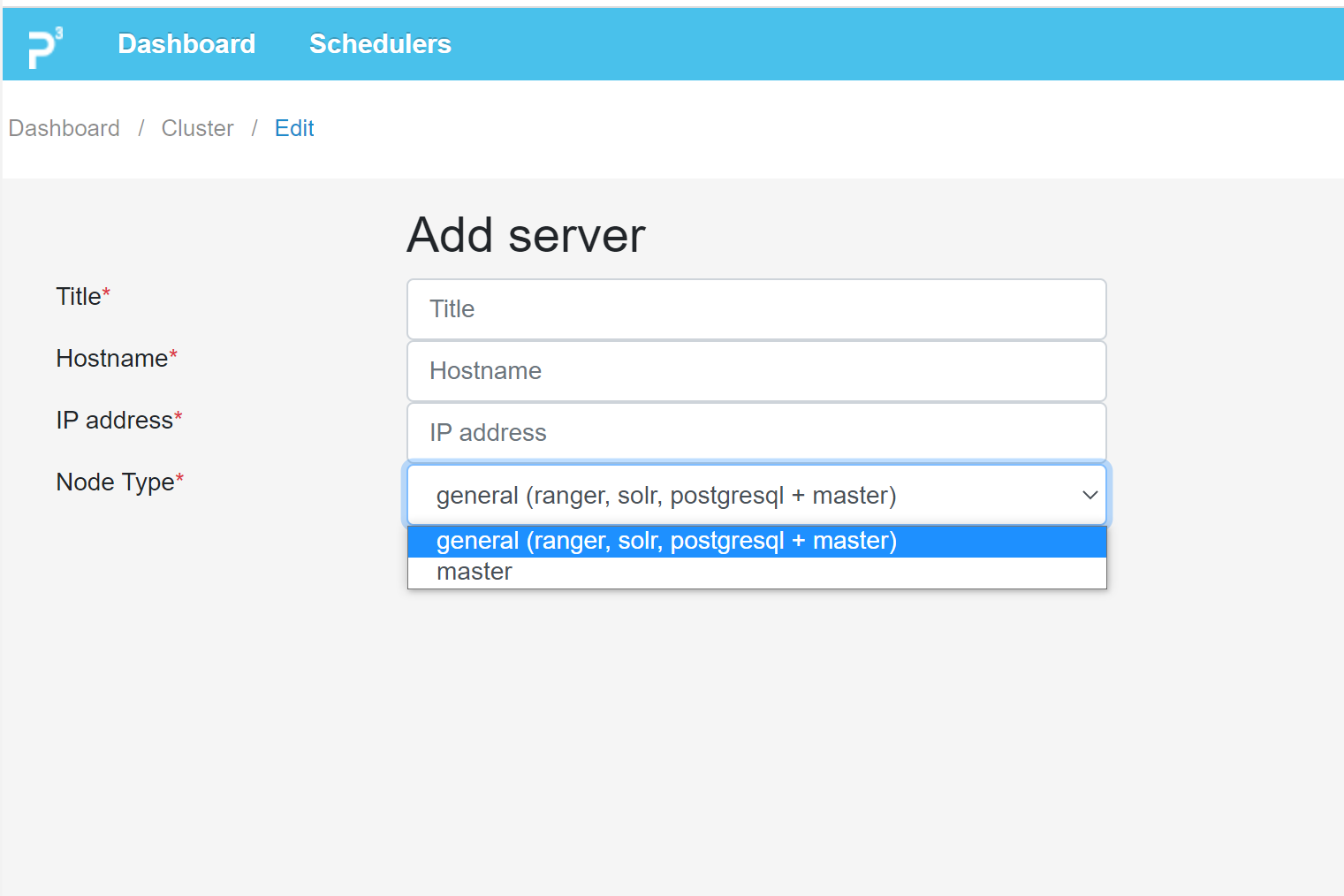 Рисунок 7 – Форма добавления сервера в кластерВведите необходимую информацию:Title – наименование сервера, отображаемое в Системе;Hostname – имя хоста;IP address – IP-адрес сервера;Node type – тип ноды (general – главная нода, master – мастер нода)Нажмите кнопку Add. В списке серверов кластера отобразится новый сервер.Редактирование параметров сервераДля редактирования параметров сервера выполните следующие действия:Перейдите на главную страницу Системы на вкладку Dashboard (Рисунок 2).В списке кластеров нажмите кнопку Details. Откроется страница управления кластером (Рисунок 5).В списке серверов нажмите кнопку Details в строке с информацией о сервере. Откроется страница управления сервером (Рисунок 8). Страница предназначена для просмотра списка сервисов, развернутых на сервере, и их состояния.Кнопка Edit предназначена для редактирования информации о сервере.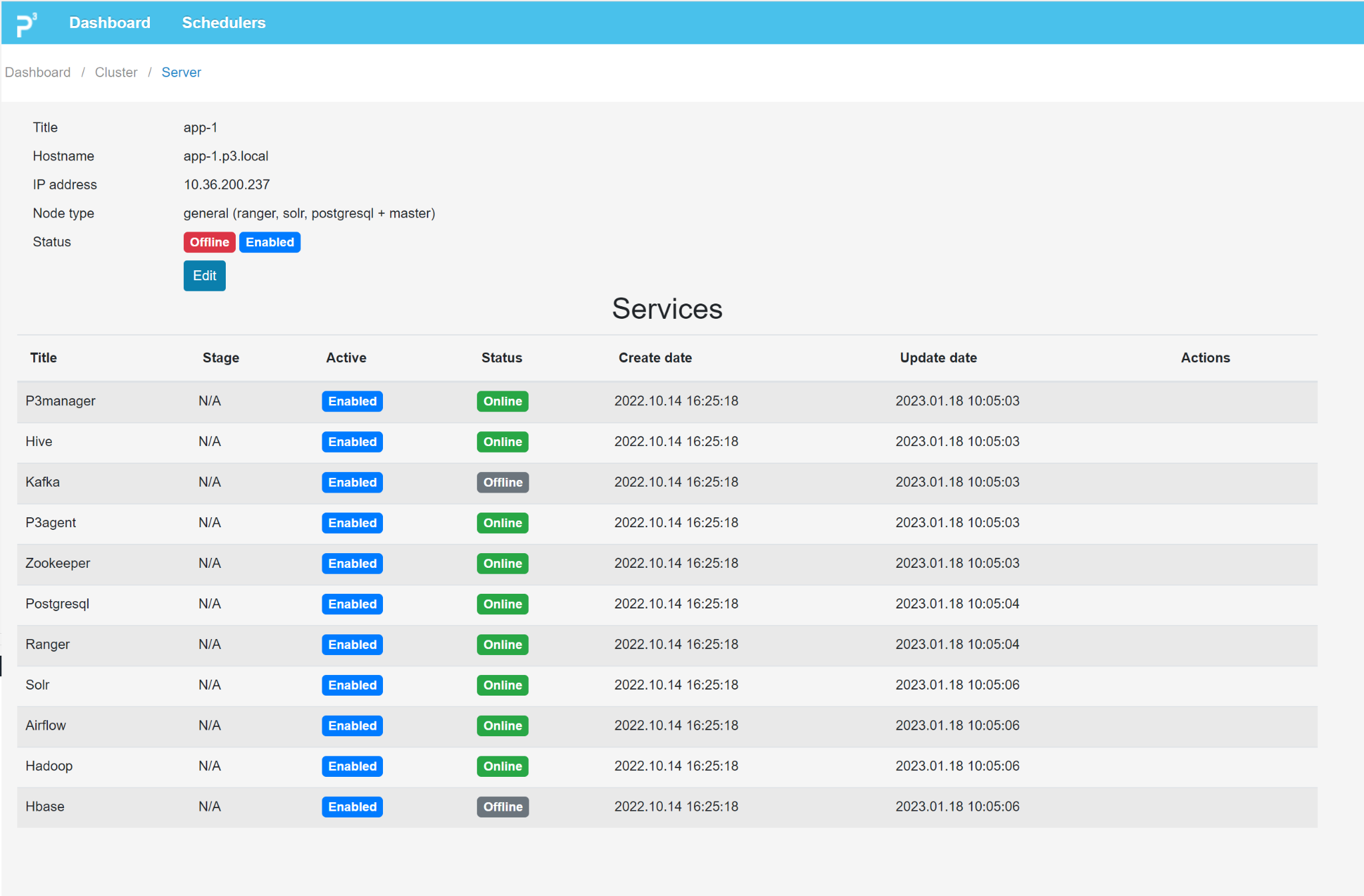 Рисунок 8 – Страница управления серверомНажмите кнопку Edit. Откроется форма редактирования информации о сервере (Рисунок 9).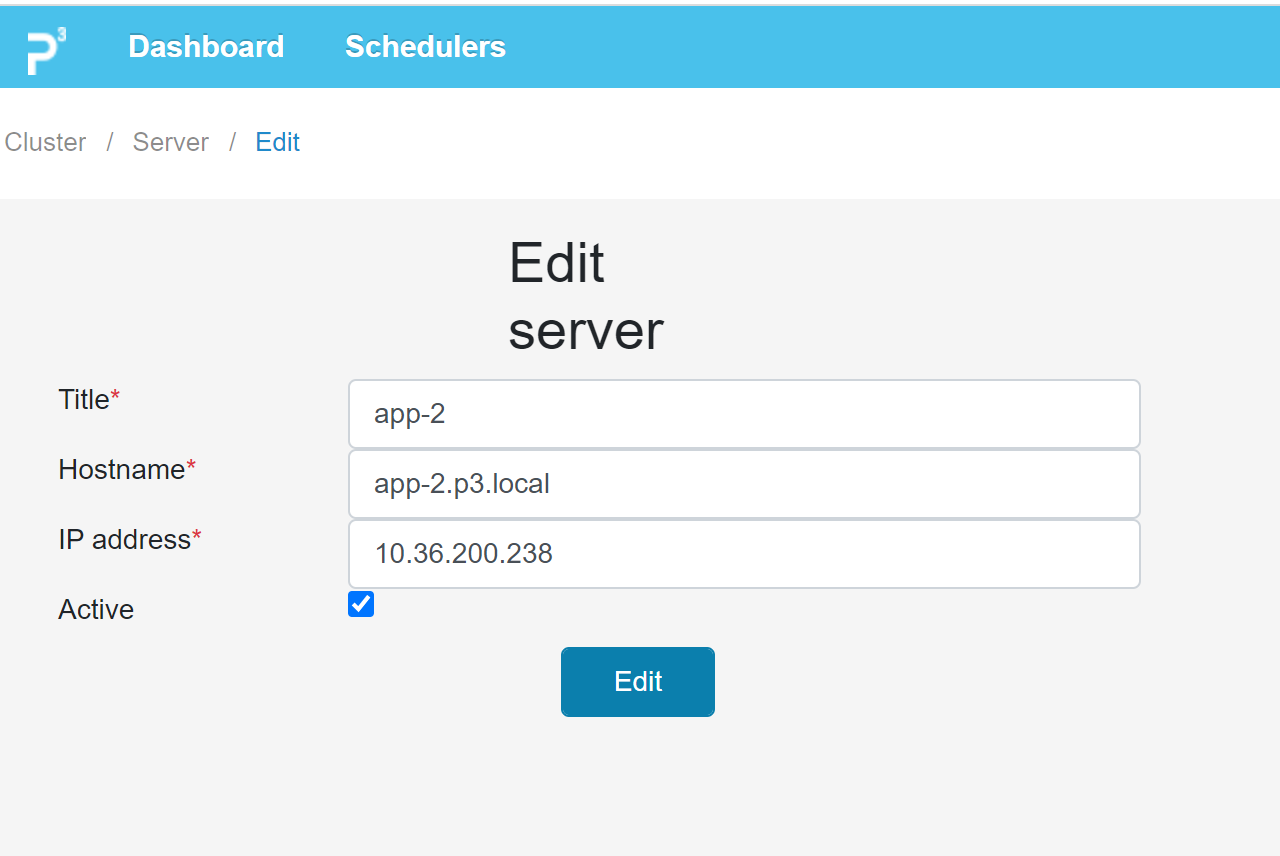 Рисунок 9 - Форма редактирования информации о сервереВ форме доступно редактирование следующих параметров:Title – наименование сервера, отображаемое в Системе;Hostname – имя хоста;IP address – IP-адрес сервера;Active – флаг активности сервера.Измените необходимые параметры сервера и нажмите кнопку Edit. Параметры сервера обновятся.Планировщик заданийДля перехода на страницу планировщика заданий нажмите кнопку Schedulers. Страница предназначена для просмотра задач, выполняемых по расписанию, для серверов в кластере.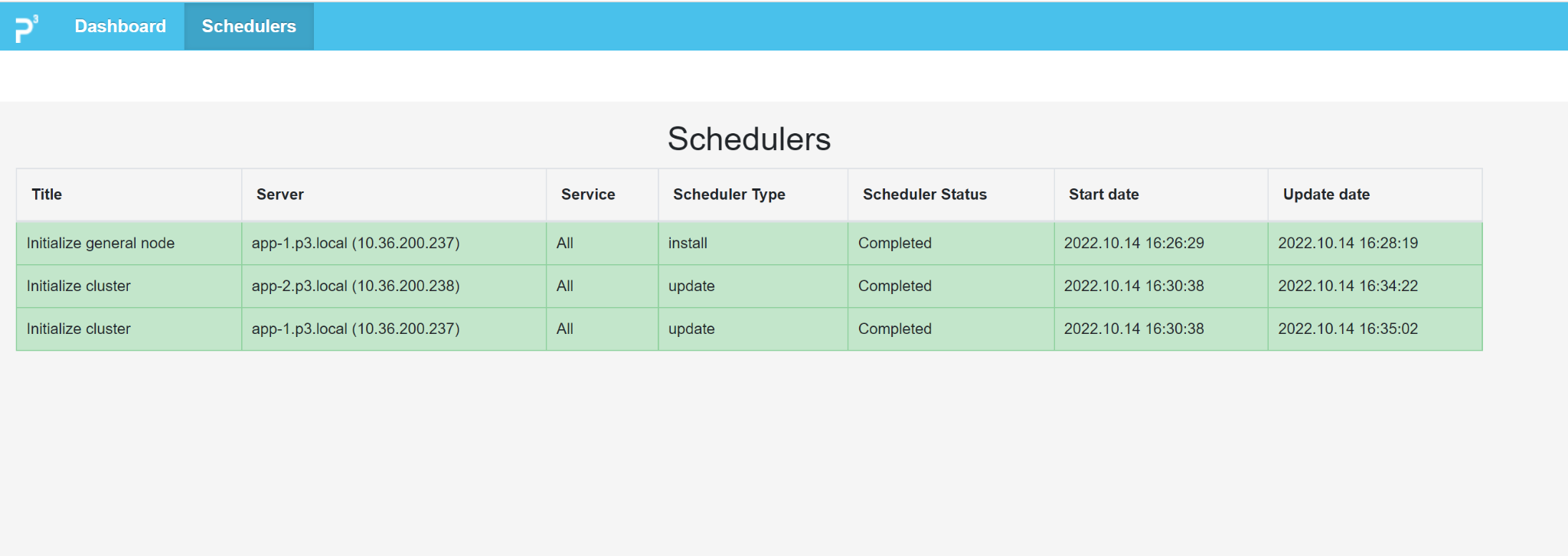 Рисунок 10 – Планировщик заданийВыход из СистемыДля выхода из Системы выберете из разворачивающегося списка в правом верхнем углу главной страницы пункт Logout. Будет выполнен выход из Системы.ОбозначениеОписаниеАРМАвтоматизированное рабочее местоОСОперационная системаПКПерсональный компьютерПОПрограммное обеспечениеСУБДСистема управления базами данныхТЗТехническое задание№ п.п.КомпонентыJava 1.8.0 Update 321Apache Hadoop 3.1.3Apache HBase 2.2.7Apache Hive 3.1.3Apache Oozie 5.1.0Apache Kafka 3.10Apache Kudu 1.10.1Apache ZooKeeper 3.7.1Apache Solr 8.11.1Apache Spark 3.2.0Apache Tez 0.10.1Apache Ranger 2.2.0Knox 1.6.0Postgresql 9.6.24Python 3.6Apache Airflow 2.2Apache Log4j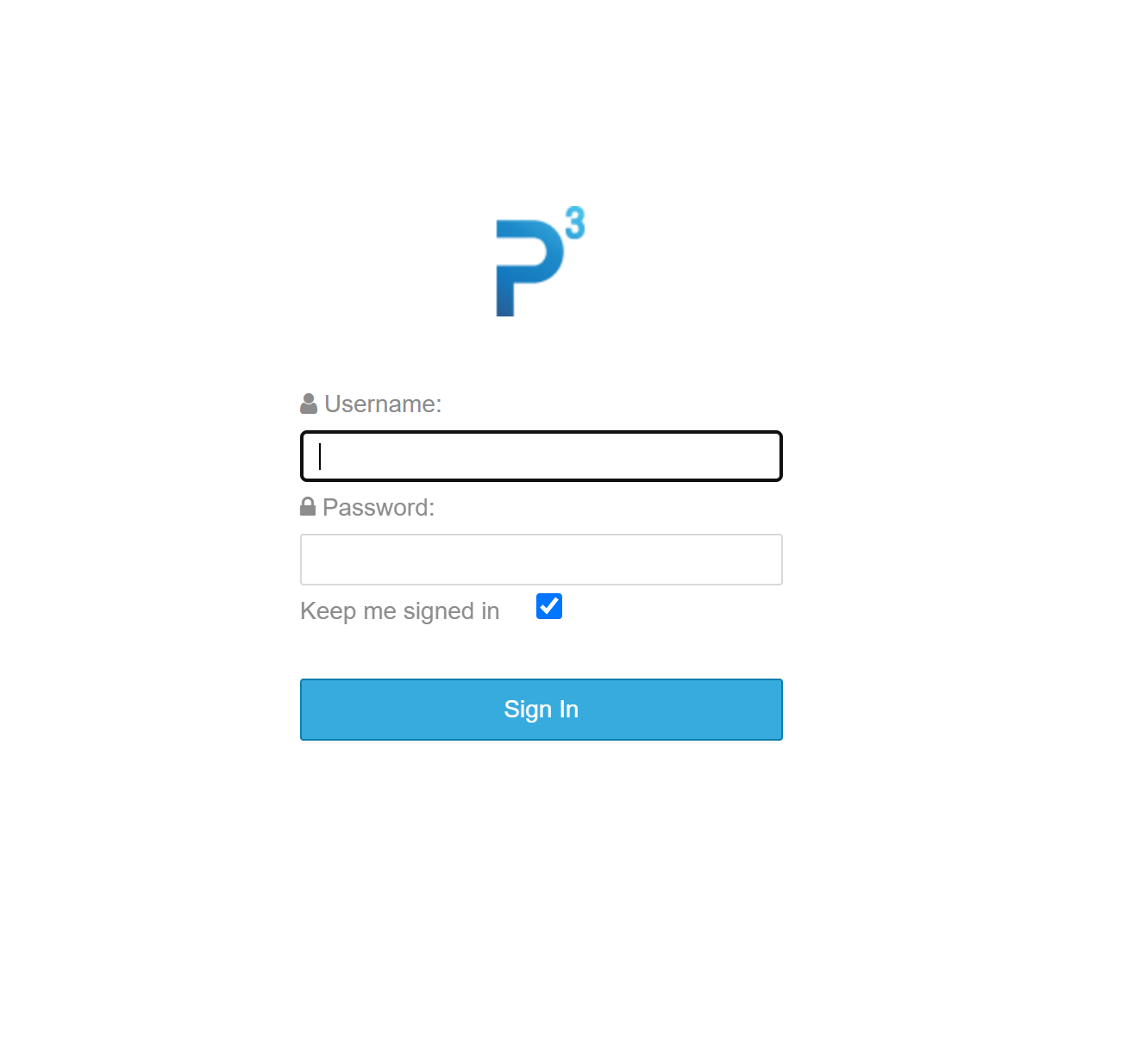 Рисунок 1 – Вход в Систему